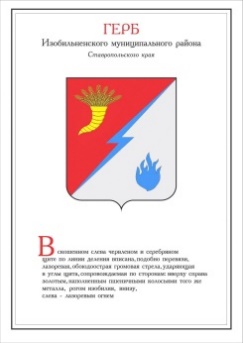 ДУМА ИЗОБИЛЬНЕНСКОГО городского округаСТАВРОПОЛЬСКОГО КРАЯПЕРВОГО СОЗЫВАРЕШЕНИЕ25 июня 2021 года                         г. Изобильный                                №512О внесении изменений в Положение об отделе имущественных и земельных отношений администрации Изобильненского городского округа Ставропольского края, утвержденное решением Думы Изобильненского городского округа Ставропольского краяот 17 ноября 2017 года №48В соответствии с Федеральным законом от 06 октября 2003 года              №131-ФЗ «Об общих принципах организации местного самоуправления в Российской Федерации», пунктами 21, 47 части 2 статьи 30 Устава Изобильненского городского округа Ставропольского края Дума Изобильненского городского округа Ставропольского края решила:1. Внести в Положение об отделе имущественных и земельных отношений администрации Изобильненского городского округа Ставропольского края, утвержденное решением Думы Изобильненского городского округа Ставропольского края от 17 ноября 2017 года №48 (с изменениями, внесенными решением Думы Изобильненского городского округа Ставропольского края от 18 декабря 2020 №456), следующие изменения:1.1. пункт 2.3.1. дополнить подпунктом 14 следующего содержания:«14) проводит на территории города Изобильного, хутора Широбокова, села Найденовки, хутора Беляева мероприятия по выявлению правообладателей ранее учтенных объектов недвижимости, направляет сведения о правообладателях данных объектов недвижимости для внесения в Единый государственный реестр недвижимости.»;1.2. подпункт 20 пункта 2.3.3. изложить в следующей редакции:«20) организует в соответствии с федеральным законом выполнение комплексных кадастровых работ;».2. Настоящее решение вступает в силу после дня его официального опубликования (обнародования).Председатель Думы Изобильненского городского округа Ставропольского края А.М. РоговИсполняющий обязанности Главы Изобильненского городского округа Ставропольского краяпервый заместитель главы администрации Изобильненского городского округа Ставропольского краяВ.В. Форостянов